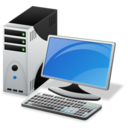 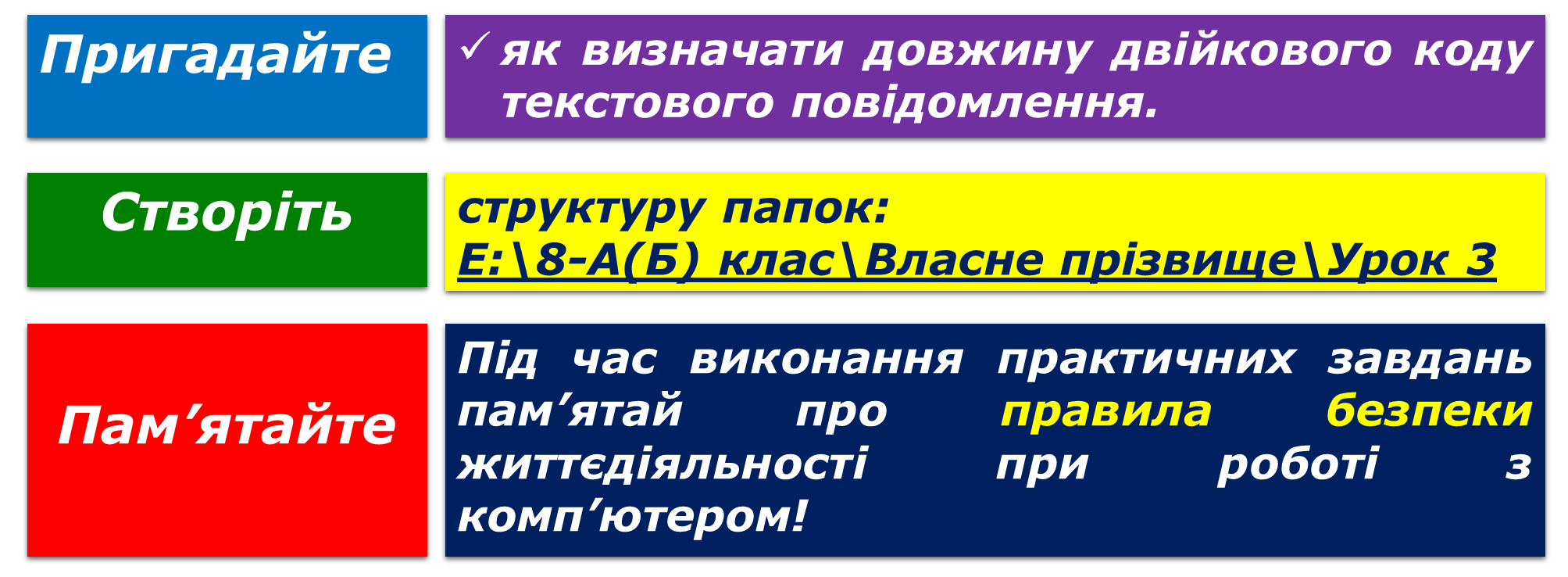 Хід роботиЗавдання. АнкетаВ анкеті потрібно вказати ті мови, якими володіє перекладач. Нехай, за знання кожної мови призначається певна сума. Розмір винагороди визначається після заповнення анкети в залежності від тих мов, якими володіє перекладач. По результатах заповненої перекладачем анкети напишемо сценарій визначення розміру винагороди.До свого файлу з кодом додайте необхідні теги. Код сценарію матиме вигляд: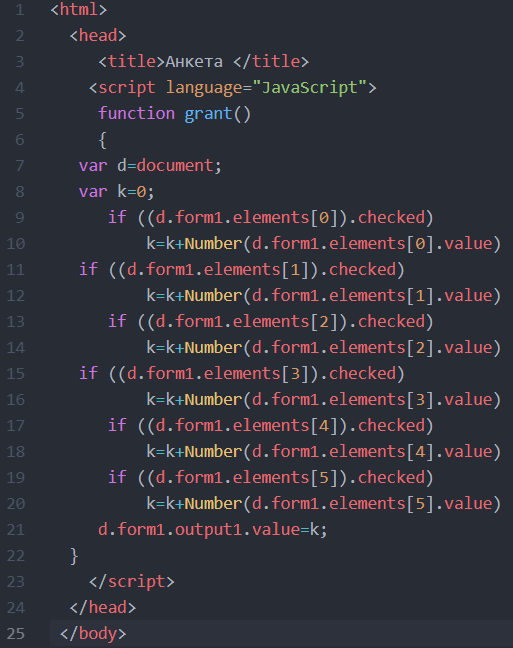 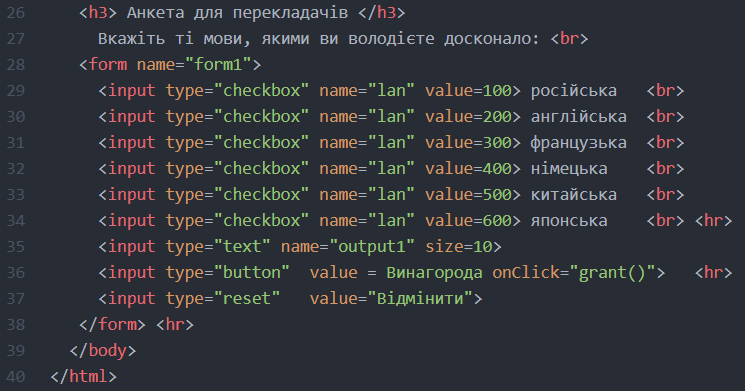 Веб-сторінка матиме вигляд: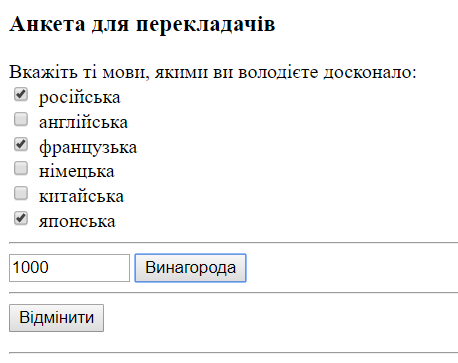 Включіть в анкетування українську мову, а також кількість балів – 1000.Файл з виконаним завданням відправте викладачу